NAME: _ ______________________________________________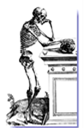                                         2023-2023 Vesalius Project Proposal: Short  Form This proposal is to be completed and presented to the Vesalius Course Director (M.Pessina) for approval prior to registering and beginning the project.  After approval and course registration a Long Form Proposal Form will submitted and further reviewed by the Vesalius Committee to ensure that each project will meet the learning objectives of the Vesalius Project course.  We realize that these projects evolve over time; therefore, answer all questions to the best of your ability and note where/if information is yet to be determined. Keep in mind that successful projects begin with a LEARNING OBJECTIVE and then evolve to determine the best way to meet that objectiveProposal Outline1. Identify the primary faculty member (s) who have agreed to be your mentor for this project.  Include date of the initial meeting with the mentor. Indicate that the mentor has reviewed and approved this project proposal.2. Course in which you will present your project and approximate month of project execution.3. To what course learning objective(s) will this project relate? Examples (following the examples listed above):The cranial nerve review will address the course learning objectives: (1) Describe the functions of cranial nerves III, IV and VI and (2) Describe the functional deficits associated with lesions of those nerves.Bone and Cartilage videos will address the course learning objectives: (1) Identify the difference between calcified cartilage matrix and bone matrix and state what becomes of the calcified cartilage matrix  (2) Describe the growth of long bones and identify the function of each zone in the epiphyseal plate.4. What is your performance objective (student outcome)?To guide your thinking, consider: How will your students be changed as a result of  your project?5.   Please provide a one paragraph description of your proposed project (more detailed description  will be provided at a later date)         Examples:An interactive review of cranial nerves will be created and administered as an optional review for the Medical Gross Anatomy students.